Учреждение образования«Гомельский государственный университет имени Франциска Скорины»                           УТВЕРЖДАЮ                           Учитель математики                            Разумова Н.С.                           ________________                             ________________План - конспектурока по математике на тему«Площадь круга. Площадь сектора»в  9 «Б»  классеГУО «Средняя школа № 11  г. Гомеля»Исполнитель студентка группы М-41	                                             Ляшенко Е.С.                                                         Гомель 2019Дата: 01.03.2019Класс: 9 «Б»Тема:  «Площадь круга. Площадь сектора»Тип урока: комбинированный.Методы обучения: ведущий метод частично-поисковый.Форма воспитательной работы: индивидуальная, коллективная.Цели:Обучающие:обобщить и систематизировать знания учащихся по теме «Площадь круга. Площадь сектора»; создать условия для применения полученных знаний по теме «Площадь круга. Площадь сектора» в сильно измененных условиях;            усовершенствовать навыки решения задач;Развивающие:способствовать развитию, внимания, логики и математического мышления, умения правильно и последовательно рассуждать;повышать интерес учащихся к изучению геометрии;         активизировать познавательную деятельность учащихся;                  3) Воспитательные:обеспечить условия для воспитания таких  качеств личности, как сознательное, творческое отношение к учебному труду;способствовать развитию кругозора учащихся;   создать на уроке условия, обеспечивающие воспитание аккуратности и внимательности при выполнении работ с применением чертёжных инструментов;    Оборудование: учебное пособие “Геометрия 9 класс” под редакцией Шлыкова В.В.                                                   План урокаОриентировочно-мотивационный этап (до 5  мин).Приветствие; сообщение направления деятельности.Напоминание изучаемой темы, мотивация учебной деятельности, постановка целей урока, выяснение способов действий по их достижению.Исполнительный этап (около 35 мин). Проверка домашнего задания (5 мин). Проверка правильности понимания и запоминания изученного материала в ходе устного решения задач на применение знаний в    несильно изменённых условиях (10 мин).  Изложение нового материала (5 мин). Применение новых знаний в несильно измененных условиях (15 мин).Контрольно-оценочный этап (до 5 мин). Краткое обсуждение результатов решения задач (рефлексия) (2 мин). Постановка домашнего задания (1 мин). Подведение итогов урока (2 мин).Ход  урока:У: Здравствуйте, садитесь. Запишите дату, «Классная работа». Сегодня на уроке мы продолжим изучение темы «Площадь круга». В начале урока проверим домашнее задание и вспомним определения, теоремы, изученные ранее формулы по теме “Правильные многоугольники. Длина окружности и площадь круга”, которые будут необходимы нам для решения задач. Ваша задача: давать точные определения изученных понятий и формулировки утверждений в ходе их применения  для решения более сложных задач. 2.1.	У: Объём работы сегодня большой, поэтому, откройте пожалуйста свои тетради с домашним заданием.(Учитель у каждого проверяет наличие и оформление домашнего задания и выборочно у некоторых учащихся проверяет понимание и ход решения задач).После проверки Д.З.:У: Откройте дневники и запишите задание на дом. (Гл. 3, §3, с.124-129, задачи 416, 398).2.2.У: А сейчас внимание на доску! Рассмотрите первый рисунок. Длина окружности с центром в точке O равна 12. AOB = 120, точки A и B лежат на окружности и разбивают её на две дуги. Найдите длины дуг.

У: Можем ли мы сразу ответить, чему равны длины дуг?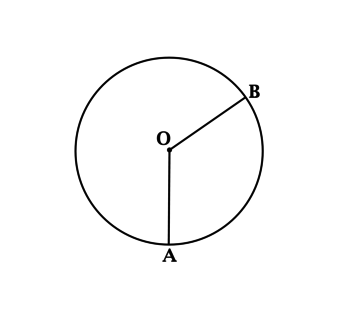 О: Да! У: Хорошо, чему равна длина меньшей дуги?О: Длина дуги равна 120У: Почему?О: Градусная мера этой дуги равна градусной мере центрального угла, который на неё опирается. У: Всё верно, тогда чему равна градусная мера большей дуги?О: Длина меньшей дуги равна 240У: Отлично!У: А сейчас посмотрите на вторую задачу.  Длина окружности 5 см. Найти площадь круга, ограниченного этой окружностью.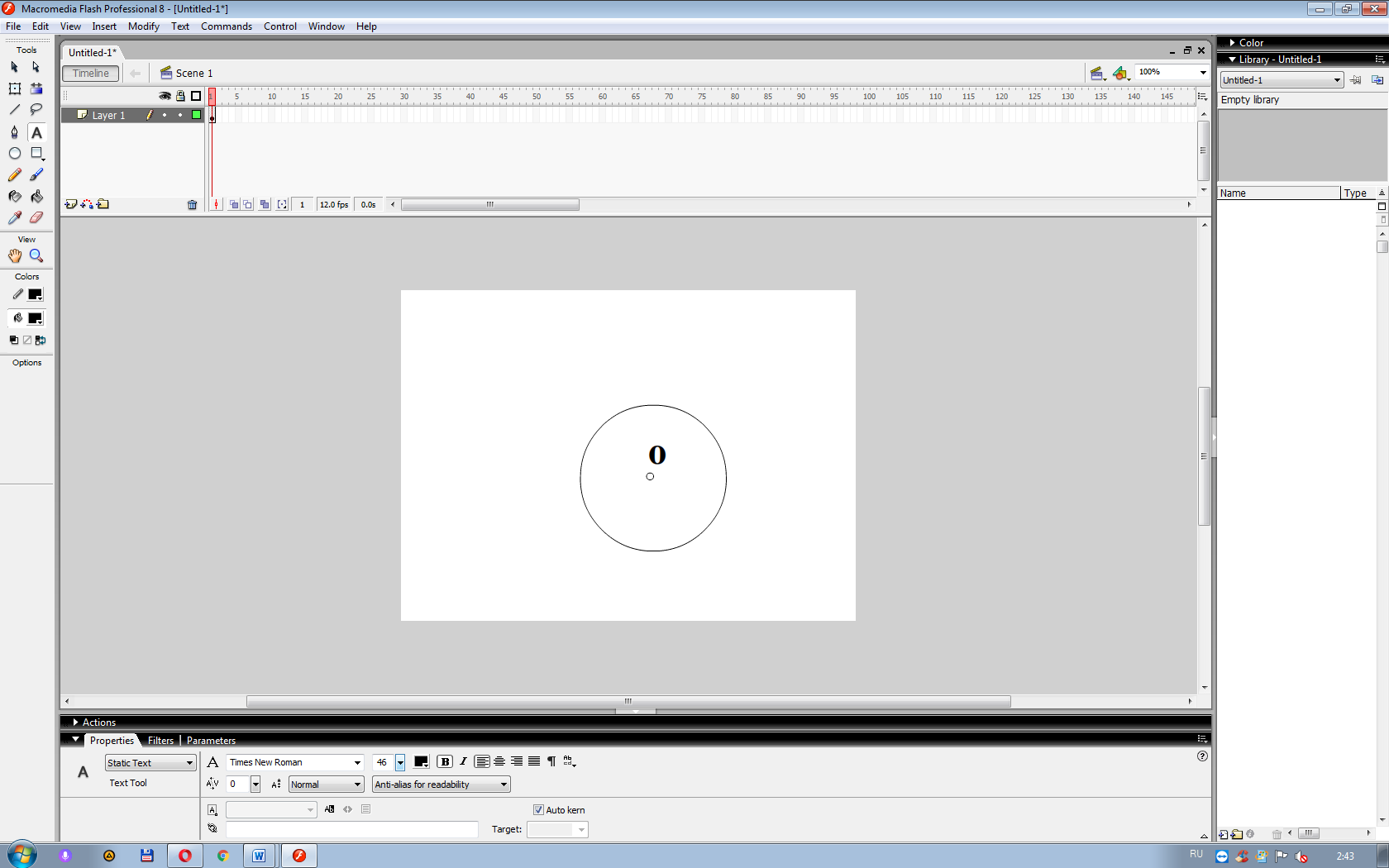 У: Какую формулу мы будем использовать для нахождения площади круга?О: У: Верно, но что нам в этой формуле ещё не известно?О: Нам не известен радиус окружности.У: Хорошо, и как мы сможем его найти?О: Мы можем найти радиус из формулы длины окружности  L = .У: Молодцы, и чему будет равен радиус окружности?О: Радиус будет равен У: Тогда чему будет равна площадь круга?О: Площадь круга будет равна У: Всё верно!2.3.У: Мы с вами повторили некоторые свойства и формулы, изученные вами ранее по этой главе. Теперь приступим к изучению новой темы.У: Сектором называется часть круга, ограниченная дугой окружности и двумя радиусами, соединяющими концы дуги с центром круга.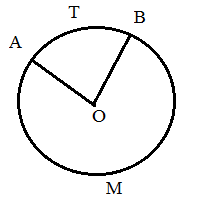 У:  На рисунке изображены два сектора: АТВ и АМВ. Запишите пожалуйста в свои тетради новую формулу: площадь сектора: , где α – градусная мера дуги и обведите её в рамочку.2.4.У: А теперь, кто желает у доски решить задачу по новой теме?(Учитель вызывает к доске ученика, который поднял руку).(Ученик для всех читает условие задачи номер 415).О: Длина окружности, ограничивающей круг, равна 6см. Градусная мера вписанного в окружность угла равна  Вычислите площадь сектора, ограниченного дугой, на которую опирается вписанный угол, и радиусами, соединяющими концы этой дуги с центром круга.У: Чертим рисунок для данной задачи.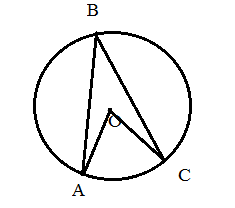 У: Что нам необходимо найти для вычисления площади сектора?О: Радиус окружности.У: Верно.(Ученик самостоятельно записывает решение задачи и комментирует каждое своё действие для класса.)(Учитель обращает внимание класса,  на используемые в данной задаче формулы).Решение:...У: Чему равна площадь сектора?О: .У: Правильно. (Учитель вызывает к доске ученика для решения следующей задачи под номером 391).(Ученик для всех читает условие задачи).О: На высоте равностороннего треугольника, длина стороны которого равна 8 см, как на диаметре построен круг. Вычислите площадь сектора, ограниченного дугой окружности, которая лежит внутри треугольника.У: Что нам необходимо найти в этой задаче для вычисления площади сектора?О: Нам необходимо найти радиус и градусную меру центрального угла.У: Всё верно. Чертим рисунок и приступаем к решению задачи.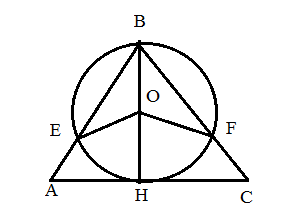 (Ученик самостоятельно записывает решение задачи и комментирует каждое свое действие для класса).(Учитель акцентирует внимание класса на важные моменты при решении данной задачи).Решение:. – прямоугольный (). (см). (см). – вписанный, поэтому ..У: Чему равна площадь сектора?О: .У: Правильно. (Учитель вызывает к доске следующего ученика для решения задачи).(Ученик для всех читает условие задачи под номером 393).О: В равносторонний треугольник, длина стороны которого равна 6 см, вписан круг. Вычислите площадь сектора, ограниченного меньшей дугой, концами которой служат точки касания круга со сторонами треугольника.У: Чертим рисунок для данной задачи.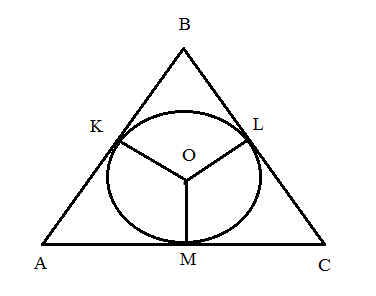 У: Что нам необходимо найти для вычисления площади сектора?О: Радиус окружности.У: Верно.(Ученик самостоятельно записывает решение задачи и комментирует каждое своё действие для класса.)(Учитель обращает внимание класса,  на используемые в данной задаче формулы и ход решения).Решение:. (см).Из четырехугольника AKOM найдем:..У: Чему равна площадь сектора?О: .У: Правильно. У: Урок подходит к концу. Давайте подведем итоги. Какие формулы мы использовали при решении задач.О: Площадь сектора, длина окружности, длина дуги.У: Хорошо. Сегодня на уроке активно себя проявили …., после урока подайте пожалуйста дневники для выставления отметок, те, кого я назвала.У: Итак, план урока выполнен, цели достигнуты, урок окончен. До свидания. № этапаНазвание этапаЦельДействия учителяДействия учащихся1Ориентировочно-мотивационныйГотовность учащихся к учебной деятельностиУчитель приветствует учащихся. Требует записать дату, «Классная работа», тему урока. В ходе краткой беседы сообщает информацию о видах их учебной деятельности  на текущем уроке;  формулирует цели урока. Учащиеся приветствуют учителя,  записывают дату, «Классная работа», тему урока, получают представление о плане урока, осознают необходимость новых знаний, быстрой и качественной работы; осмысливают цели урока.№ этапаНазвание этапаЦельДействия учителяДействия учащихся2Исполнительный этапПрименение усвоенных знаний в несильно и сильно изменённых условияхУчитель комментирует из домашнего задания, только те задачи, которые у учащихся вызвали затруднения. Задает домашнее задания на следующий урок. Рассматривают легкие задачи (рисунки к которым нарисованы на доске) с помощью, которых производится опрос по теории. Организует эвристическую беседу, в ходе которой устно обсуждаются различные способы решения и выбирается наиболее рациональный способ более сложных задач из учебника (готовые рисунки на доске). Учащиеся, основываясь на комментариях учителя, проверяют друг у друга домашнее задание, выставляют отметки. Записывают домашнее задание на следующий урок. В ходе решения лёгких задач отвечают на вопросы учителя по теории, анализируют устно более сложные задачи, предлагают различные методы их решения.№ этапаНазвание этапаЦельДействия учителяДействия учащихся3Контрольно-оценочный этапОценка результатов учебной деятельностиУчитель организует рефлексию учебной деятельности, подводит итоги урока.Ученики отвечая на вопросы учителя, делают выводы о проделанной работе. Осмысливают итоги урока.